Množenje decimalnih brojeva - vježbaRiješi donje zadatke i rješenja upiši u križaljku. U svako polje ide po jedna znamenka ili decimalna točka.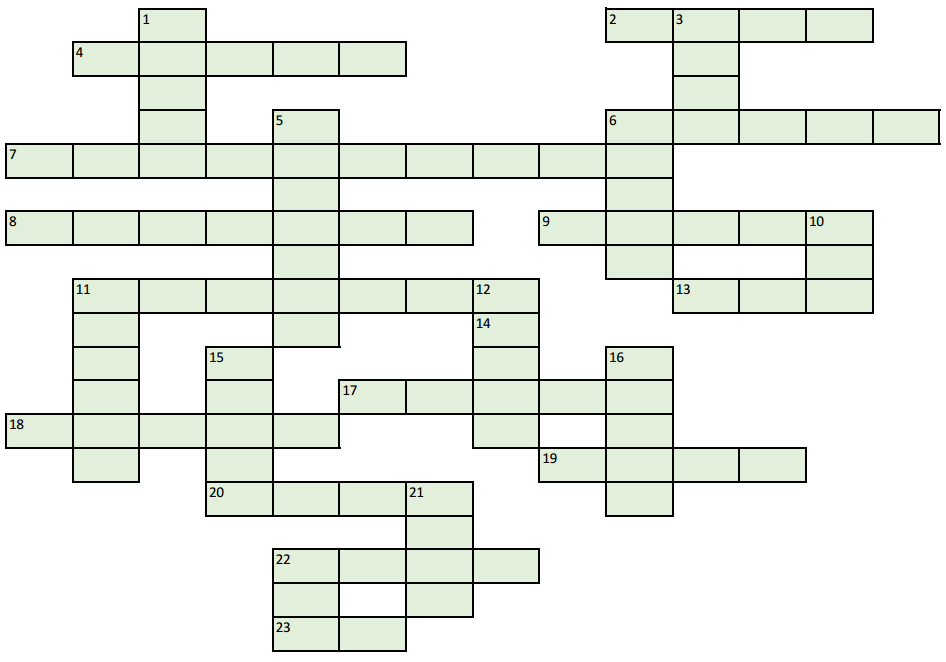 Najtoplije zahvaljujem autoru, kolegi Srećku Jančikiću na slanju materijala i dozvoli da ga objavim na svojim web stranicama.	Antonija Horvatek	Matematika na dlanu	http://www.antonija-horvatek.from.hr/ VodoravnoVodoravnoOkomitoOkomito2100 ∙ 52143657681091111121315141617211822192022230.006 ∙ 10 000